INSTRUKSI KERJAPENGGUNAAN TIMBANGAN GANTUNG (SALTER) 25 KgFAKULTAS TEKNOLOGI PERTANIANUNIVERSITAS BRAWIJAYADaftar IsiHalaman depan dan pengesahan 	iDaftar isi 	iiTujuan 	1Ruang lingkup 	1Prinsip	1Dokumen /Peralatan (disesuaikan dengan unit kerja) 	1Prosedur/cara kerja (disesuaikan dengan unit kerja)  	1Bagan alir  	1Tujuan Memastikan pemakaian dan pengoperasian timbangan gantung (salter) 25 Kg sesuai prosedur agar kegiatan praktikum dan penelitian dapat berjalan dengan baik dan lancar.Ruang lingkup Proses kegiatan praktikum dan penelitian yang berhubungan dengan pengoperasian timbangan gantung (salter) 25 KgPrinsipMempelajari penggunaan timbangan gantung (salter) 25 Kg untuk menimbang bahan dengan kapasitas 25 kg dengan ketelitian 100 gramPeralatan Timbangan gantung (salter)ProsedurKaitkan ujung timbangan pada gantunganGantung bahan yang akan ditimbang dibagian bawahCatat berat bahan yang ditunjukkan skala jarumLepaskan pengait, dan kembalikan alat ke lemari alatBagan Alir 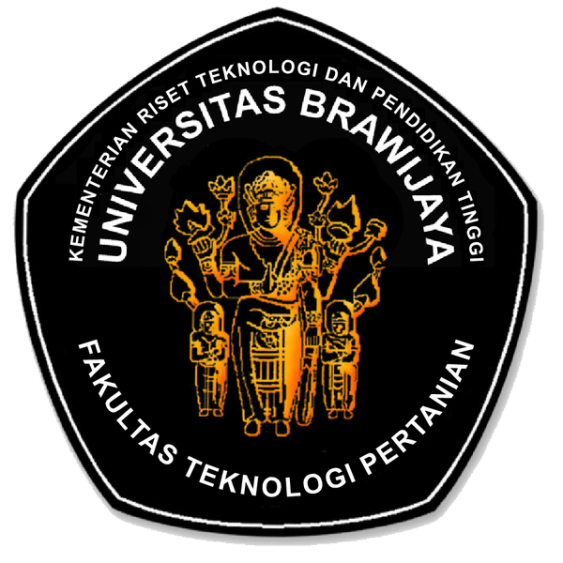 FAKULTAS TEKNOLOGI PERTANIANUNIVERSITAS BRAWIJAYAKode/No: 01000 07302FAKULTAS TEKNOLOGI PERTANIANUNIVERSITAS BRAWIJAYATanggal: 6 April 2017INSTRUKSI KERJA PENGUNAAN TIMBANGAN GANTUNG (SALTER) 25 KgRevisi: 0INSTRUKSI KERJA PENGUNAAN TIMBANGAN GANTUNG (SALTER) 25 KgHalaman: 1 dari 10ProsesPenanggungjawabPenanggungjawabPenanggungjawabTanggalProsesNamaJabatanTandatanganTanggal1. PerumusanRizky L.R. Silalahi, STP, M.ScKetua GJM FTP6 April 20172. PemeriksaanAgustin Krisna Wardana, STP, Wakil Dekan I FTP6 April 20173. PersetujuanDr. Ir. Sudarminto S.YDekan FTP6 April 20174. PenetapanDr. Ir. Sudarminto S.YDekan FTP6 April 20175. PengendalianRizky L.R. Silalahi, M.ScKetua GJM FTP6 April 2017